Middle School Group Intervention Review Meeting Handouts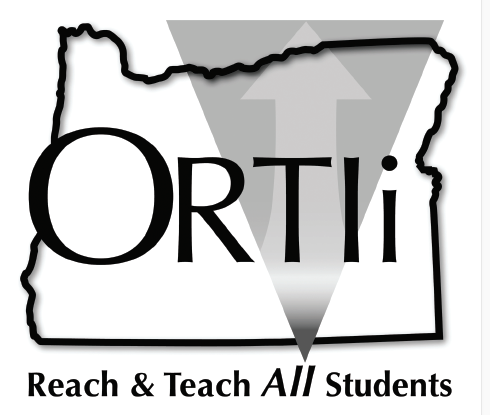 Sample Reading Protocol – Grades 6-12 Reading Decision Rules – Middle SchoolIdentifying and Placing Students in InterventionStudents at each grade level scoring at or below 15th percentile on Passage Reading Fluency (PRF) or MCRC, or not meeting on SBAC, are considered for further assessment to determine skill level, instructional needs, and appropriate placement in a reading intervention (See Reading Placement Criteria). Students meeting criteria will be placed in interventions and progress monitoring will begin.Progress MonitoringProgress monitoring will occur every week with Passage Reading Fluency (PRF) for students in literacy interventions. Grade level material will be used to assess progress toward grade level goals. Progress Monitoring Guidance for Students Far Below Grade-Level ExpectationsFor students whose reading skills are well below grade level, the team may choose to monitor progress at the student’s instructional level as well as at their grade level.The team may determine that it is appropriate to monitor less frequently in grade level material (i.e., monthly, or 3 times per year) For monitoring progress at a student’s instructional level, the team will select the measure that best matches the instructional content and goals, allows the student to demonstrate success with skill acquisition, and at the same time provides room for growth over time. Grade level data should be used to help determine how discrepant a student’s level of performance is from his/her grade level expectationsConsider modifying interventions for the group when: 70% or more of the group are not making adequate growth Consider changing interventions for the individual student when:More than 70% of students in the group are making adequate growth and the student/s is unsuccessful as demonstrated by:3 to 4 consecutive progress monitoring data points below the aimline orFlat or decreasing slope with scores below benchmark (if data are highly variable)AndAdditional data indicate that the student is not making sufficient progress (e.g, intervention, diagnostic, and/or core assessments)For English Language Learners (ELLs) who meet the above criteria, check the progress of an EL cohort group after each 6-10 week period to determine whether an individual student’s progress is significantly different from the group.  Consider exiting the student from interventions when:There are 4 consecutive scores above the aimline and they are at or above the 50th percentile, and The student meets the grade level benchmark on SBAC.Changes in InterventionEach of these changes constitutes a new intervention, and is decided upon by the EBIS team.  These are the options available for academic and behavioral intervention changes.The team may decide that the student needs more time in the current intervention along with a refinement in the instructional delivery. (Instruction)Add curriculum according to protocol based on additional assessment (phonics screener, core program assessment, intervention placement test, etc.) to provide additional practice on targeted skills. (Curriculum)Change curriculum according to protocol if the current intervention is not addressing the student’s needs based on additional assessment (phonics screener, core program assessment, intervention placement test, etc.). (Curriculum)Add a behavior plan and/or attendance intervention to increase instructional time, motivation and/or attention. (Environment)Secondary RTI Student Intervention Profile – READINGStudent Name: ____________________ 	Date: ______________ ID Number: _____________Initial Data Information:			Initial Grade Level: __________	Attach Progress Monitoring Graph.Most Recent SBAC Scores & %iles: (grade taken ___): R/L ____ M ___ Wr. ___Sci. ____ELL Language Level:  __________  Attendance Concerns: _____________YTD Absences ____ YTD Tardies ____Behavioral Concerns: ______________________________________________(If behavioral concerns, attach SWIS Individual Student Report or data on behavior plan)Intervention #1:        Start Date: ____________	Current Grade Level: _______Curriculum:           SOAR: ____ Language! ________ Read 180:  ___________ Other: ______End Date: ______________	Attach Progress Monitoring DataNumber of sessions attended ______ Number of sessions available ____   Percentage attended: _____What change is needed? Group _______ or individual _________Group Adjustment:     Start Date: ____________	Current Grade Level: _______Current Curriculum:      SOAR:  ____ Language! _____ Read 180:  ___________ Other: _____Instruction_________________Curriculum: ________________    Environment: _______________End Date: ______________	Attach Progress Monitoring DataNumber of sessions attended _______Number of sessions available ____   Percentage attended: _____Individual Student Adjustment:     Start Date: ____________	Current Grade Level: _______Current Curriculum:      SOAR:  ____ Language! _____ Read 180:  ___________ Other: _____Instruction_________________Curriculum: ________________    Environment: _______________End Date: ______________	Attach Progress Monitoring DataNumber of sessions attended _______Number of sessions available ____   Percentage attended: _____GradeUniversal Screening ToolsCore ProgramSecond Tier InterventionsThird Tier Interventions6-8MAZEOregon Assessment of Knowledge & Skills (OAKS)HOLT – Elements of LiteratureContent Literacy Strategies Supported Throughout All Content AreasLiteracy Strategies Identify Text      StructurePredictionsMain Idea/DetailInferencesVisualizationSummarizingDef. Word ChartSoar to Success45 minutes/day            MinimumSix Minute SolutionLanguage!90 minutes/dayRewards30-45 minutes/dayCorrective Reading Phonics for Reading (SPED only)Great Leaps (SPED Only)Edmark (SPED only)Success Maker (only in addition to Language! or Soar to Success)9-12Oregon Assessment of Knowledge & Skills (OAKS)HOLT – Elements of LiteratureContent Literacy Strategies Supported Throughout All Content AreasLiteracy Strategies Identify Text      StructurePredictionsMain Idea/DetailInferencesVisualizationSummarizingDef. Word ChartRead 180Six Minute SolutionLanguage!90 minutes/dayRewardsCorrective ReadingGreat Leaps (SPED Only)Edmark (SPED only)Who does this work?Instructional CoordinatorsALL STAFFLanguage Arts Teachers / Reading Specialists/Others as neededReading Specialists, Special Education and ELL Teachers 